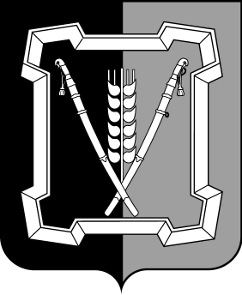 АДМИНИСТРАЦИЯ  КУРСКОГО  МУНИЦИПАЛЬНОГО  ОКРУГАСТАВРОПОЛЬСКОГО КРАЯП О С Т А Н О В Л Е Н И Е11 августа 2023 г.	ст-ца Курская	    № 866		В соответствии с Федеральными законами от 06 октября 2003 г.                  № 131-ФЗ «Об общих принципах организации местного самоуправления в Российской Федерации», от 27 июля 2010 г. № 190-ФЗ «О теплоснабжении», Правилами оценки готовности к отопительному периоду, утвержденными  приказом Министерства энергетики Российской Федерации от 12 марта               2013 г. № 103, Законом Ставропольского края от 20 декабря 2018 г. № 113-кз «О перераспределении полномочий по решению отдельных вопросов мест-ного значения между органами местного самоуправления муниципальных образований Ставропольского края и органами государственной власти Став-ропольского края», Программой проведения проверки готовности к ото-пительному периоду 2023/24 годов теплоснабжающих и теплосетевых орга-низаций, потребителей тепловой энергии на территории муниципального об-разования Курского муниципального округа Ставропольского края, адми-нистрация Курского муниципального округа Ставропольского краяПОСТАНОВЛЯЕТ:	1. Образовать комиссию по проверке готовности к отопительному периоду 2023/24 годов теплоснабжающих и теплосетевых организаций,  потребителей тепловой энергии на территории муниципального образования Курского муниципального округа Ставропольского края.	2. Утвердить прилагаемые:2.1. Состав комиссии по проверке готовности к отопительному периоду 2023/24 годов теплоснабжающих и теплосетевых организаций, потребителей тепловой энергии на территории муниципального образования Курского муниципального округа Ставропольского края. 2.2. Положение  о  комиссии  по  проверке готовности к отопительному2периоду 2023/24 годов теплоснабжающих и теплосетевых организаций, пот-ребителей тепловой энергии на территории муниципального образования Курского муниципального округа Ставропольского края.3. Отделу по организационным и общим вопросам администрации Курского муниципального округа Ставропольского края официально обнародовать настоящее постановление на официальном сайте администрации Курского муниципального округа Ставропольского края в информационно-те-лекоммуникационной сети «Интернет».4. Настоящее постановление вступает в силу со дня его официального обнародования на официальном сайте администрации Курского муниципального округа Ставропольского края в информационно-телекоммуникационной сети «Интернет». Временно исполняющий полномочия главы Курского муниципального округаСтавропольского края, первый заместитель главыадминистрации Курского муниципального округа Ставропольского края      				                     П.В.Бабичев                                        СОСТАВкомиссии по проверке готовности к отопительному периоду 2023/24 годов теплоснабжающих и теплосетевых организаций,  потребителей тепловой энергии на территории муниципального образования Курского муниципального округа Ставропольского края2Начальник отдела по организационным и общим вопросам администрацииКурского муниципального округаСтавропольского края						                       Л.А.КущикПОЛОЖЕНИЕо комиссии по проверке готовности к отопительному периоду 2023/24 годов теплоснабжающих и тепловых организаций, потребителейтепловой энергии на территории муниципального образования Курского муниципального округа Ставропольского краяI. Общие положения1. Комиссия по проверке готовности к отопительному периоду 
2023/24 годов теплоснабжающих и теплосетевых организаций, потребителей тепло-вой энергии на территории муниципального образования Курского муниципального округа Ставропольского края (далее - комиссия) является органом, деятельность которого направлена на проверку готовности теплоснабжающих и теплосетевых организаций, потребителей тепловой энергии, теплопотребляющие установки которых подключены к системе теплоснабжения, к их устойчивому функционированию в осенне-зимний период.2. В своей деятельности комиссия подотчетна первому заместителю главы администрации Курского муниципального округа Ставропольского края, курирующему деятельность отдела муниципального хозяйства, архитектуры и градостроительства администрации Курского муниципального округа Ставропольского края.3. В своей деятельности комиссия руководствуется Федеральным законом от 27 июля 2010 г. № 190-ФЗ «О теплоснабжении», Правилами оценки готовности к отопительному периоду, утвержденными приказом Министерства энергетики Российской Федерации от 12 марта 2013 г. № 103 (далее - Правила), а также настоящим Положением.II. Задачи и функции комиссии4. Задачами комиссии являются:1) проведение осмотра объектов теплоснабжающих организаций и потребителей тепловой энергии;2) проверка выполнения теплоснабжающими организациями требова-ний, установленных Правилами, на предмет соблюдения соответствующих обязательных   требований,   установленных  техническими  регламентами   и 2иными нормативными правовыми актами в сфере теплоснабжения. В случае отсутствия обязательных требований технических регламентов или иных нормативных правовых актов в сфере теплоснабжения в отношении требо-ваний, установленных Правилами, комиссия осуществляет проверку соблю-дения локальных актов организаций, регламентирующих порядок подготовки к отопительному периоду;3) проверка документов, подтверждающих выполнение требований по готовности к работе в зимний период, а при необходимости - осмотр объектов проверки;4) составление акта проверки готовности объекта к отопительному периоду (далее - акт готовности) по форме согласно приложению 1 к Поло-жению и паспорта готовности объекта к отопительному периоду (далее - пас-порт готовности) по форме согласно приложению 2 к Положению;5) проведение повторной проверки и составление нового акта готов-ности в случае устранения замечаний, указанных в перечне замечаний.III. Права комиссии5. Для осуществления возложенных задач и функций комиссия имеет право:1) запрашивать в установленном порядке у подлежащих проверке теплоснабжающих организаций и потребителей тепловой энергии на тер-ритории муниципального образования Курского муниципального округа Ставропольского края необходимые документы и иные сведения по вопросам своей деятельности;2) привлекать к участию в своей работе должностных лиц предприятий, организаций, учреждений независимо от форм собственности.6. Комиссия  может  обладать  и  иными правами в соответствии  с воз-ложенными на нее Положением задачами и функциями.IV. Организация и порядок работы комиссии7. Комиссия состоит из председателя комиссии, заместителя предсе-дателя комиссии, секретаря и членов комиссии.Председатель комиссии:1) руководит деятельностью комиссии;2) несет персональную ответственность за выполнение возложенных на комиссию задач;3) дает поручения членам комиссии в пределах компетенции комиссии.8. В отсутствие председателя комиссии его обязанности исполняет заместитель председателя комиссии.9. Секретарь комиссии:31) формирует повестку заседания комиссии;2) оповещает членов комиссии о предстоящем заседании комиссии, о вопросах, планируемых к рассмотрению на заседании комиссии;3) оповещает иных лиц, привлекаемых к участию в заседании комис-сии, о времени и месте предстоящего заседания комиссии, о вопросах, плани-руемых к рассмотрению на заседании комиссии;4) обеспечивает подготовку материалов к заседаниям комиссии, в том числе анализ поступающих в комиссию документов и информации;5) ведет протоколы заседаний комиссии;6) организует и контролирует выполнение решений комиссии;7) ведет делопроизводство комиссии;8) осуществляет иные функции по обеспечению деятельности комис-сии.10. Члены комиссии обладают равными правами при обсуждении рас-сматриваемых на заседании комиссии вопросов.В случае невозможности присутствия члена комиссии на заседании, он обязан известить об этом председателя комиссии не позднее, чем за три ра-бочих дня до заседания комиссии, а также имеет право представить свое мне-ние по рассматриваемым на заседании комиссии вопросам в письменной форме.Представители органов и организаций, являющиеся членами комиссии, в срок не позднее 10 рабочих дней до дня заседания комиссии осуществляют подготовку материалов к заседанию и передачу их секретарю комиссии по вопросам повестки заседания, относящимся к ведению указанных органов и организаций.11. Комиссия осуществляет свою деятельность в соответствии с прог-раммой проведения проверки готовности объектов к отопительному периоду 2023/24 годов теплоснабжающих и теплосетевых организаций, потребителей тепловой энергии на территории муниципального образования Курского муниципального округа Ставропольского края (далее - Программа), утверж-денной временно исполняющим полномочия главы Курского муниципального округа Ставропольского края, первым заместителем главы администрации Курского муниципального округа Ставропольского края в которой указы-ваются:объекты, подлежащие проверке;сроки проведения проверки;документы, проверяемые в ходе проведения проверки.12. Заседание комиссии считается правомочным, если на нем присутст-вует более половины ее членов.В зависимости от рассматриваемых вопросов, по решению председа-теля комиссии к участию в заседаниях комиссии могут привлекаться иные лица, к  ведению которых относятся рассматриваемые на заседании комиссии 4вопросы.13. Решение   комиссии   принимается   простым  большинством  голо-сов присутствующих на заседании членов комиссии с учетом представленных в письменной форме мнений членов комиссии, отсутствующих на заседании (при наличии). В случае равенства голосов, голос председательствующего считается решающим.Комиссия в соответствии с Программой рассматривает документы, подтверждающие выполнение требований по готовности, проводит осмотр объектов проверки.14. Результаты проверки оформляются актом готовности, который составляется не позднее одного дня с даты завершения проверки.В акте готовности содержатся следующие выводы комиссии по итогам проверки:объект проверки готов к отопительному периоду;объект проверки будет готов к отопительному периоду при условии устранения в установленный срок замечаний к требованиям по готовности, выданных комиссией;объект проверки не готов к отопительному периоду.При наличии у комиссии замечаний к выполнению требований по го-товности или при невыполнении требований по готовности к акту готовности прилагается перечень замечаний (далее - перечень) с указанием сроков их устранения.15. Паспорт готовности составляется по каждому объекту проверки в течение 15 дней с даты подписания акта готовности в случае, если объект проверки готов к отопительному периоду, а также в случае, если замечания к требованиям по готовности, выданные комиссией, устранены в срок, установ-ленный перечнем.16. Проведение повторной проверки и составление нового акта го-товности в случае устранения указанных в перечне замечаний осуществ-ляется на основании уведомления организаций, не получивших по объектам проверки паспорта готовности в установленные сроки о повторной проверке.При повторном обследовании комиссией оформляется повторный акт готовности с выводом о готовности объекта к отопительному периоду, но без выдачи паспорта готовности в текущий отопительный период.17. Организационное и техническое обеспечение деятельности комис-сии осуществляется отделом муниципального хозяйства, архитектуры и гра-достроительства администрации Курского муниципального округа Ставро-польского края.Начальник отдела по организационным и общим вопросам администрацииКурского муниципального округаСтавропольского края						                       Л.А.КущикАКТпроверки готовности объекта к отопительному периоду 2023/24 годов__________________________                               «_____»____________ 20__ г.           (место составление акта)                                                     (дата составления акта)Комиссия по проверке готовности к отопительному периоду 
2023/24 годов теплоснабжающих и теплосетевых организаций, потребителей тепловой энергии на территории муниципального образования Курского муниципального округа Ставропольского края, образованная постановлением администрации Курского муниципального округа Ставропольского края от «____»__________20__г. № ___ (далее - комиссия),в соответствии с Программой проведения проверки готовности к отопительному периоду 2023/24 годов теплоснабжающих и теплосетевых организаций,  потребителей тепловой энергии на территории муниципального образования Курского муниципального округа Ставропольского края, утвержденной временно исполняющим полномочия главы Курского муниципального округа Ставропольского края, первым заместителем администрации Курского муниципального округа Ставропольского края с «___»____________20__ г. по «___»_____________ 20__ г. в соответствии с Федеральным законом от 27 июля 2010 г. № 190-ФЗ «О теплоснабжении», провела проверку готовности к отопительному периоду __________________ ______________________________________________________________________________________________________________________________________________________________________________________________________.(полное наименование муниципального образования, теплоснабжающей организации, теплосетевой организации, потребителя тепловой энергии, в отношении которого проводилась проверка готовности к отопительному периоду)Проверка готовности к отопительному периоду проводилась в отношении следующих объектов:1.____________________.2.____________________.3.____________________.В ходе проведения проверки готовности к отопительному периоду комиссия установила:__________________________________________________________________.(готовность/неготовность к работе в отопительном периоде)Вывод комиссии по итогам проведения проверки готовности к отопительному периоду:__________________________________________________ <*> Приложение к акту проверки готовности объекта к отопительному периоду 2023/24 годов.С актом проверки готовности ознакомлен, один экземпляр акта получил:«_____»_______________ 20___г. 	____________________________________                                                                          (подпись, расшифровка подписи руководителя                                                                               (его уполномоченного представителя)                                                                            теплоснабжающей организации, теплосетевой                                                                             организации, потребителя тепловой энергии в                                                                                 отношении которого проводилась проверка                                                                                   готовности к отопительному периоду)<*> При наличии у комиссии замечаний к выполнению требований по готовности или при невыполнении требований по готовности к акту прилагается перечень замечаний с указанием сроков их устранения.ПАСПОРТготовности к отопительному периоду 2023/24 годовВыдан _______________________________________________________,                              (полное наименование, теплоснабжающей организации, теплосетевой                                 организации, потребителя тепловой энергии, в отношении которого                             проводилась проверка готовности к отопительному периоду)В отношении следующих объектов, по которым проводилась проверка готовности к отопительному периоду:1._______________________.2._______________________.3._______________________.Основание выдачи паспорта готовности к отопительному периоду: Акт проверки готовности к отопительному периоду от «____»__________20__г.  №_________._______________________/_________________________                                     (подпись, расшифровка подписи и печать уполномоченного                                       органа, образовавшего комиссию по проведению проверки                                       готовности к отопительному периоду)Об организации и проведении проверки готовности к отопительному периоду 2023/24 годов теплоснабжающих и теплосетевых организаций,  потребителей тепловой энергии на территории муниципального образования Курского муниципального округа Ставропольского краяБабичев ПавелВасильевичвременно исполняющий полномочия главы Курского муниципального округа Ставропольского края, первый заместитель главы администрации  Курского муниципального округа Ставропольского края, председатель комиссиивременно исполняющий полномочия главы Курского муниципального округа Ставропольского края, первый заместитель главы администрации  Курского муниципального округа Ставропольского края, председатель комиссииВардзелов ПавелАлександровичначальник отдела муниципального хозяйства, архитектуры и градостроительства  администрации Курского муниципального округа Ставропольского края, заместитель председателя комиссииначальник отдела муниципального хозяйства, архитектуры и градостроительства  администрации Курского муниципального округа Ставропольского края, заместитель председателя комиссииСаркисян ТигранРобертовичглавный специалист отдела муниципального хозяйства, архитектуры и градостроительства  администрации Курского муниципального округа Ставропольского края, секретарь комиссииглавный специалист отдела муниципального хозяйства, архитектуры и градостроительства  администрации Курского муниципального округа Ставропольского края, секретарь комиссииЧлены комиссии:Члены комиссии:Члены комиссии:Конев СергейВалентиновичКонев СергейВалентиновичгосударственный инспектор межрегионального отдела государственного энергетического надзора Кавказского управления Федеральной службы по экологическому, технологическому и атомному надзору (по согласованию)Корн Александр АлександровичКорн Александр Александровичначальник Курского участка Гергиевского филиала государственного унитарного предприятия Ставропольского края «Ставропольский краевой теплоэнергетический комплекс» (по согласованию)Насибулин ВладимирВладимировичначальник производственно-технического отдела Акционерного общества  «Курскаямежстройгаз» (по согласованию)Поминов СтаниславСергеевичгосударственный инспектор отдела по контролю (надзору) за содержанием, использованием и эксплуатацией жилищного фонда Управления Ставропольского края - государственной жилищной инспекции (по согласованию)УТВЕРЖДЕНОпостановлением администрацииКурского муниципального округаСтавропольского краяот 11 августа 2023 г. № 866Приложение 1к Положению о комиссии по проверке готовности к отопительному периоду 2023/24 годов теплоснабжающих и теплосетевых организаций, потребителей тепловой энергии на территории муниципального образования Курского муниципального округа Ставропольского краяПредседатель комиссии:___________________/_____________(подпись, расшифровка подписи)Заместитель председателя комиссии:___________________/_____________(подпись, расшифровка подписи)Члены комиссии:___________________/_____________(подпись, расшифровка подписи)___________________/_____________(подпись, расшифровка подписи)___________________/_____________(подпись, расшифровка подписи)___________________/_____________(подпись, расшифровка подписи)___________________/_____________(подпись, расшифровка подписи)Приложение 2к Положению о комиссии по проверке готовности к отопительному периоду 2023/24 годов теплоснабжающих и теплосетевых организаций, потребителей тепловой энергии на территории муниципального образования Курского муниципального округа Ставропольского края